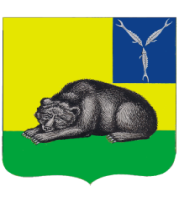 ВОЛЬСКОЕ МУНИЦИПАЛЬНОЕ СОБРАНИЕВОЛЬСКОГО МУНИЦИПАЛЬНОГО РАЙОНАСАРАТОВСКОЙ ОБЛАСТИРЕШЕНИЕот 30.11.2017 г.                              № 5/17-135                                   г. ВольскО внесении изменения в Положение о Премии Вольского муниципального района в сфере общественных отношений, утвержденное решением Вольского муниципального Собрания от 08.02.2016 г. № 4/61-460 С целью урегулирования отдельных вопросов связанных с условиями присуждения премии Вольского муниципального района в сфере общественных отношений, на основании ст. 19 Устава Вольского муниципального района, Вольское муниципальное СобраниеРЕШИЛО:1. Внести в Положение о Премии Вольского муниципального района в сфере общественных отношений, утвержденное решением Вольского муниципального Собрания от 08.02.2016 г. № 4/61-460 следующие изменения, дополнив пунктом следующего содержания: «5.1. Основание досрочного прекращения выплаты премии лауреату. Лауреату до истечения срока, указанного в пункте 5 настоящего положения прекращается выплата премии в случае окончания им общественно значимой, социально направленной общественной деятельности на территории Вольского муниципального района в общественной организации социальной и патриотической направленности. Выплата премии прекращается с 1 числа месяца, следующего за месяцем, в котором  наступили обстоятельства послужившие основанием для прекращения выплаты. О прекращении выплаты премии Лауреату издается распоряжение администрации Вольского муниципального района в сроки, установленные настоящим пунктом»:2. Контроль за исполнением настоящего решения возложить на постоянную депутатскую комиссию Вольского муниципального Собрания по бюджетно-финансовой политике, налогам, использованию собственности муниципального района, поддержки малого и среднего бизнеса, развитию сельскохозяйственного производства и рынка сельскохозяйственной продукции.  3. Настоящее Решение вступает в силу с момента его официального опубликования и распространяется на правоотношения, возникшие с 01 января 2017 года.Глава Вольского муниципального района                                                  В.Г. МатвеевПредседатель Вольского муниципального Собрания                                             О.А. Кирсанова